Northern Beaches Watercolour 
Painting Classes
website – www.northernbeacheswatercolour.com.au
email: northernbeacheswatercolour@outlook.com.au
Online – Anytime   OR     Live On Zoom 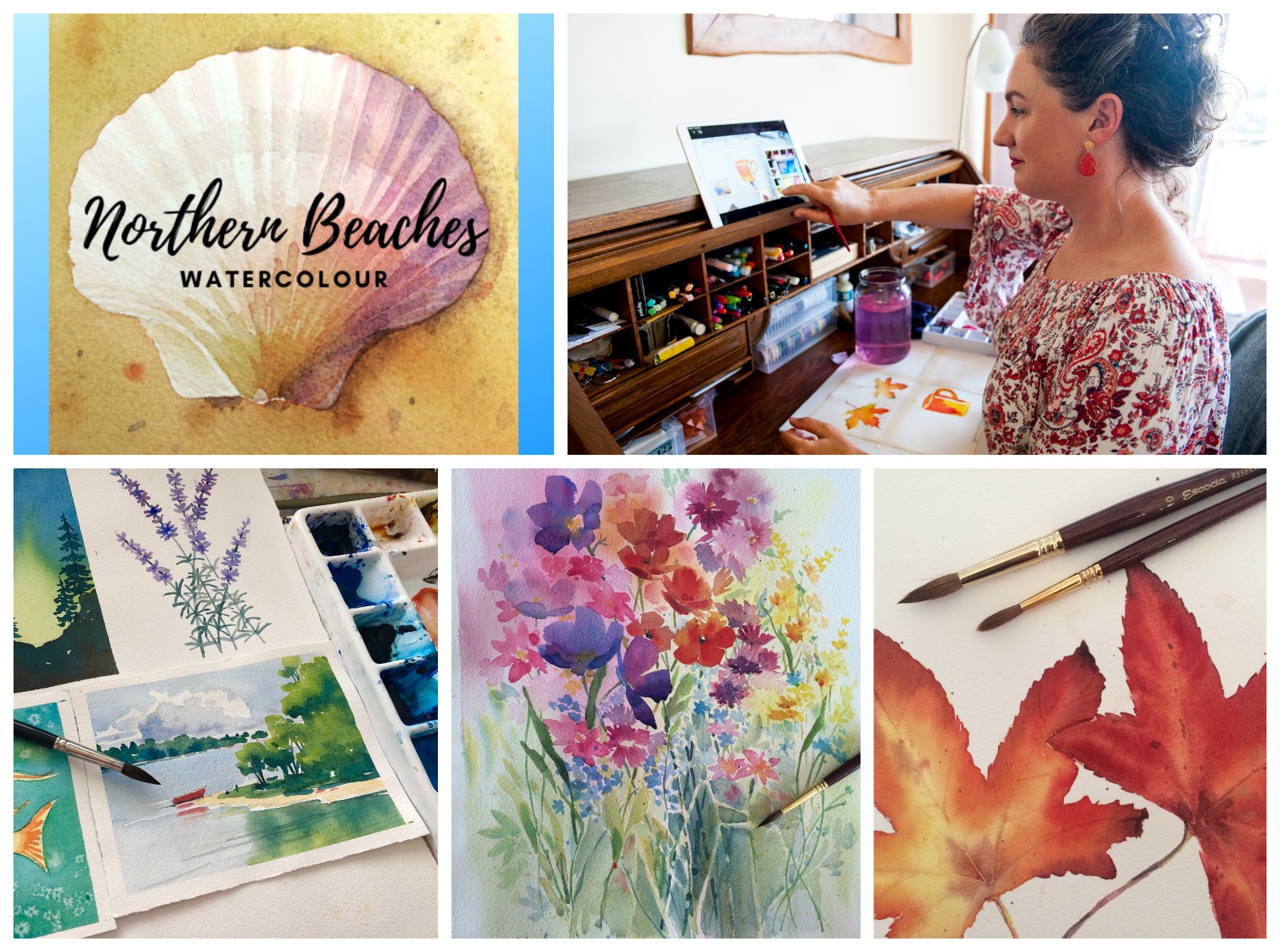 From Absolute Beginners to Intermediate 
Join from ANYWHERE in Australia.
no experience necessary.
Full Demonstrations * Class notes * Everything explained
Online at your own pace, or join a great fun class.

